«Опасно, газ!» - предупреждают огнеборцы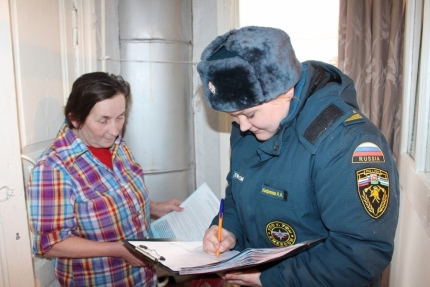 В зимний период в жилом секторе отмечается рост пожаров по причинам нарушения правил пожарной безопасности при эксплуатации печного и газового отопления. Также проблемным вопросом остается неосторожное обращение с огнем во время курения в нетрезвом состоянии. Профилактикой этих вопросов занимаются инженеры муниципальной пожарной охраны,  совместно с инспекторами отдела надзорной деятельности. Специалисты периодически проводят  обходы жилого фонда, частного сектора. Особое внимание на подобных мероприятиях уделяется домам, где для отопления используется газовое оборудование. Цель профилактических служб – проверка соблюдения требований безопасного использования газового оборудования в быту.  Работники профилактических отделов проводят  с жителями частного и муниципального фонда инструктажи, где напоминают не только основные правила пожарной безопасности в быту и при использовании газового оборудования, но и порядок действий в случае возникновения любой чрезвычайной ситуации.“Устройства, работающие на газе,  нуждаются в постоянном техническом осмотре. Поэтому по установленному графику вместе с газовыми службами  проводим обходы. В ходе рейдов исследуется состояние газового оборудования, его исправная работа, наличие всех необходимых документов с отметками газовой службы о проведении технического обслуживания”, - говорит инженер ОПП МБУ УПО города Уфы по Советскому району Александра Хафизова. Часто  причинами ЧС являются нарушения при пользовании газовыми баллонами, в том числе при   неправильном хранении и эксплуатации. Необходимо также следить за своевременной заменой  изношенных газовых труб и  газовых плит. По словам специалистов, к  сожалению, очень часто в муниципальных домах и в частном секторе хозяева  размещают газовые баллоны емкостью более 5 литров  внутри помещения, что категорически запрещено. В ходе обследования инженеры напоминают, о том, что  баллоны должны находиться вне жилого помещения в железном шкафу.- Если в доме пахнет газом, следует незамедлительно устранить утечку. При этом нельзя пользоваться электричеством, открытым огнем, курить, проверять утечку газа зажженной спичкой. Одновременно следует полностью проветрить помещение и позвонить в газовую службу, -   напоминают инженеры.Меры пожарной безопасности при эксплуатации газового оборудования должен знать и соблюдать каждый. К этому призывают  инженеры муниципальной пожарной охраны столицы.  Ведь именно пренебрежение правилами пожарной безопасности может нанести непоправимый ущерб жизни и имуществу граждан.